“心理健康教育教师培训”管理员操作手册登录访问网址https://org.teacher.vocational.smartedu.cn/admin/manage/center，使用管理员的账号密码登录后台，访问职教或高教对应的心理健康项目。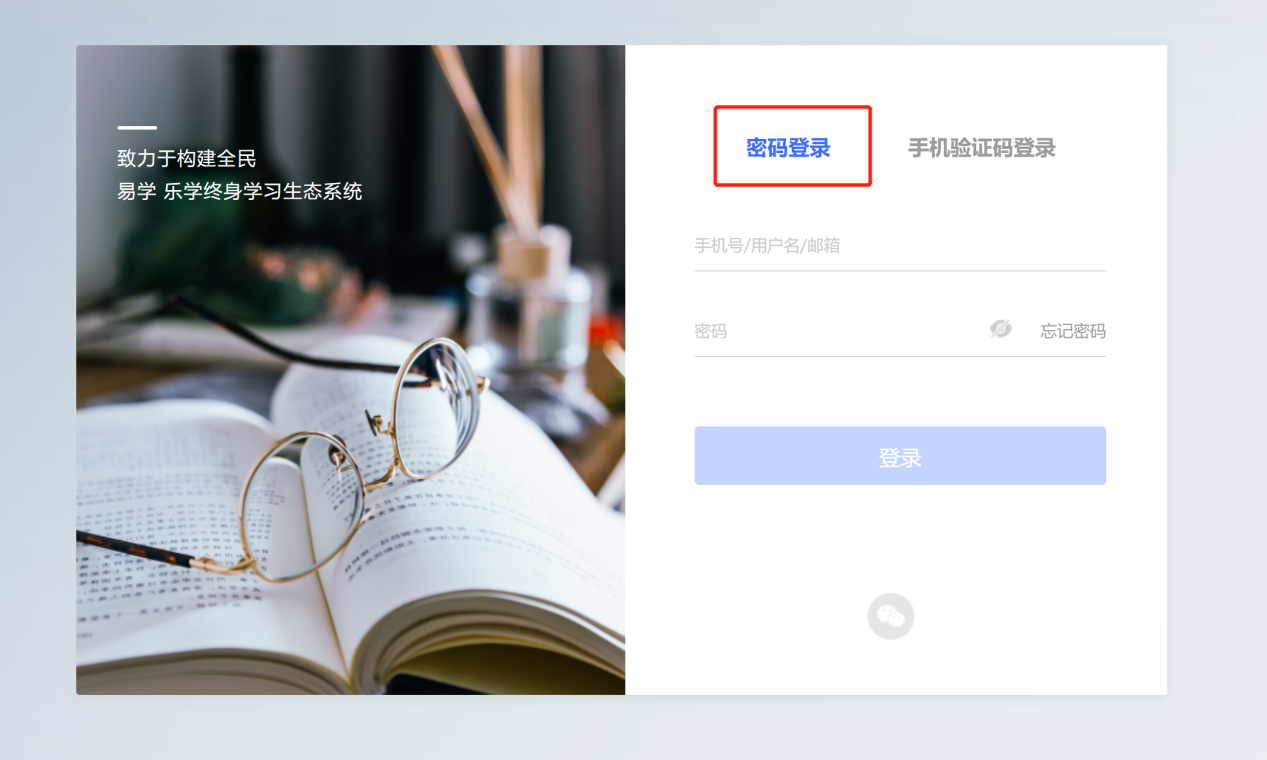 项目项目2.1 查看报名学员功能介绍：管理员通过学员管理，可以查看参加该项目的报名学习信息第一步：登录管理员账号后，从【项目】-【项目管理】-【上级项目管理】进入上级项目信息列表，点击心理健康项目进入项目详情页。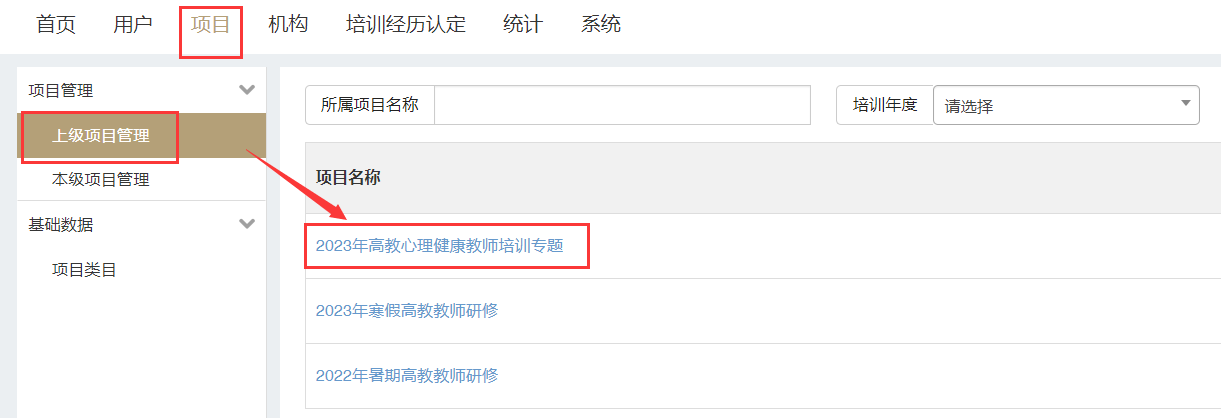 第二步：在项目页，点击【学员管理】进入学员信息列表页面，可以查看和导出报名心理健康项目的所有学员信息。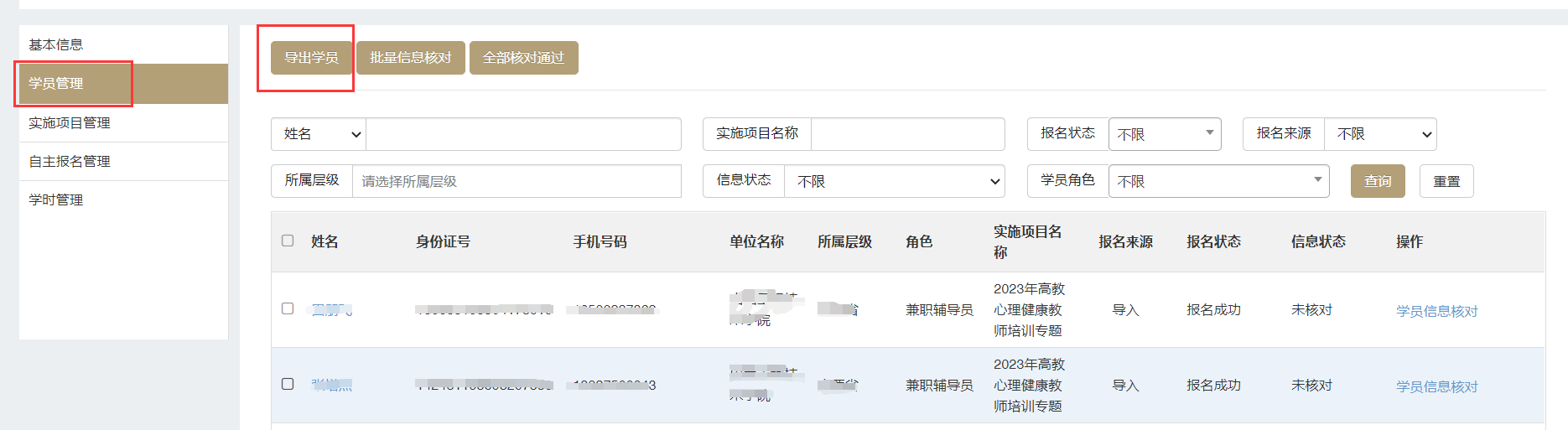 注：学校若发现学员列表中没有本校已参训的学员，请学员本人在学习页面修改自己的所在单位信息。2.2 审核学员信息（只有学校管理员有审核操作）功能介绍：管理员通过学员管理，可以对报名心理健康的学员进行信息核对。第一步：登录管理员账号后，从【项目】-【项目管理】-【上级项目管理】进入上级项目信息列表，点击心理健康项目进入项目详情页。第二步：在项目页，点击【学员管理】进入学员信息列表页面，可以查看学员所属的角色及当前信息核对状态并进行信息核对操作。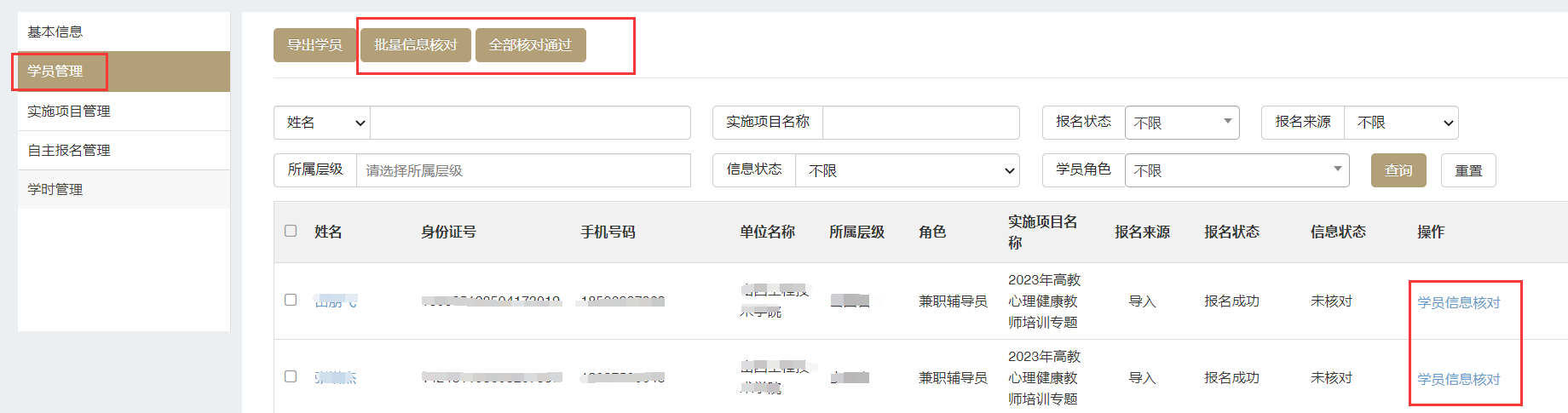 在学员列表，点击【学员信息核对】，进入学员信息核对页面，可对学员信息核对通过或者核对不通过，若核对不通过，需填写不通过原因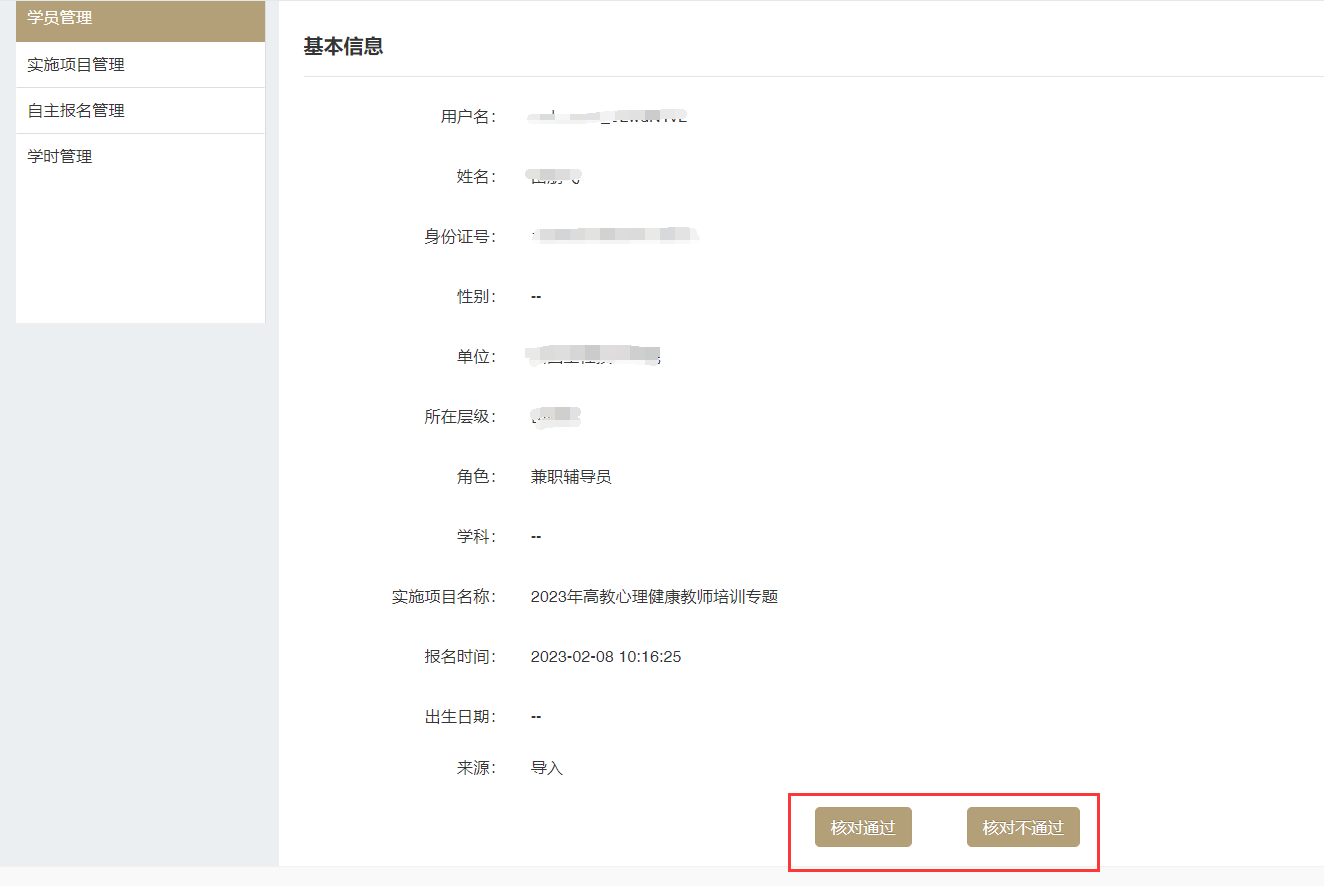 在学员列表，支持批量操作，可勾选需要核对的学员信息，点击【批量信息核对】，则对所选的学员进行批量核对操作。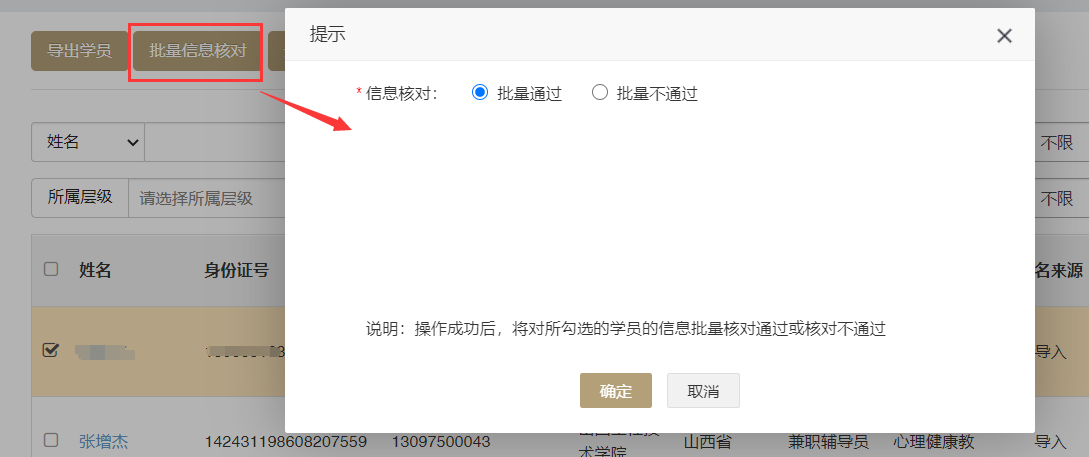 点击【全部核对通过】，则可对列表内的全部未核对的学员，核对通过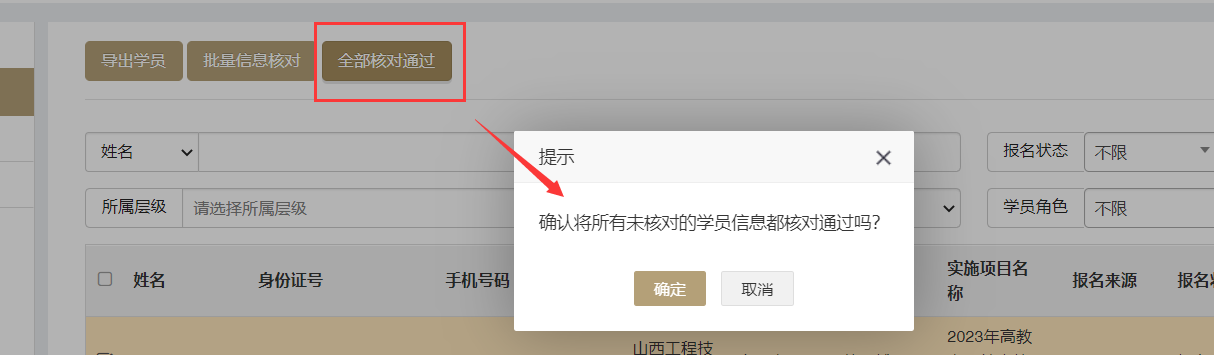 说明管理员在信息核对中，若发现学员所属角色填写有误，请联系学员，进入学员个人信息中进行修改，修改正确后管理员再做审核操作平台将为学校管理员审核认定为心理健康教育专兼职教师、班主任/辅导员的教师提供电子学习证书。审核学员信息操作只有学校管理员，其他管理员不能审核，但可查看信息核对状态2.3 查看学员学习学时功能介绍：管理员通过学时管理，可以查看参加该项目的学员的所有学时信息。第一步：登录管理员账号后，从【项目】-【项目管理】-【上级项目管理】进入上级项目信息列表，点击心理健康项目进入项目详情页。第二步：点击【学时管理】进入学时信息列表页面，可以查看班级内所有学员的学习数据，各项统计数据非实时计算，统计时间截至前一天24时。第三步：点击【导出学时】，可以导出所有学员的学习数据。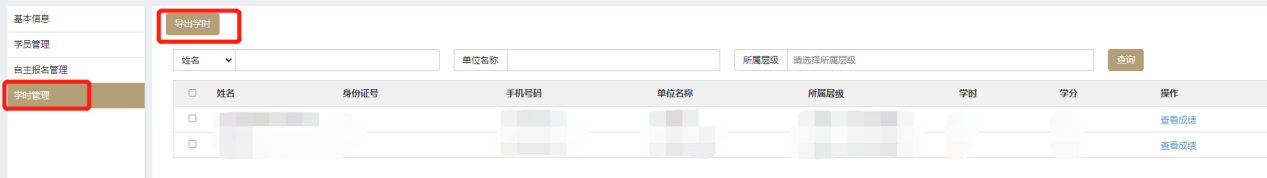 导出的学时请点击【系统消息】或【消息中心】进行下载。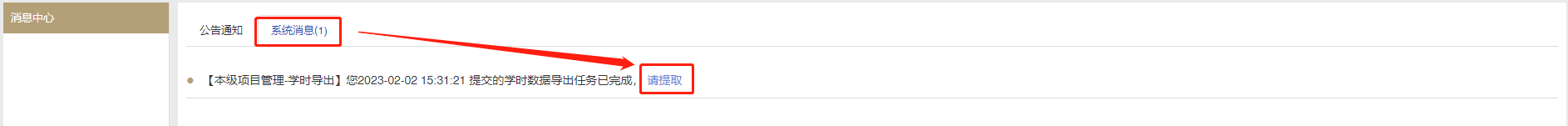 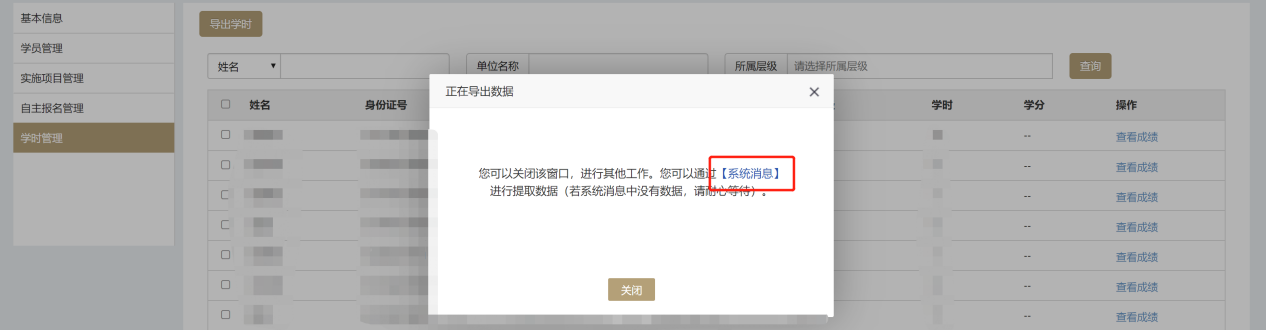 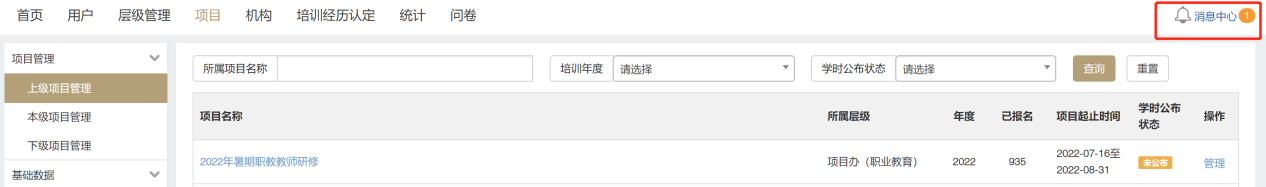 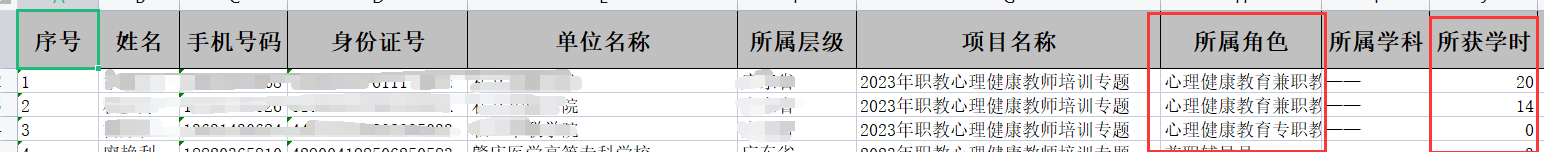 